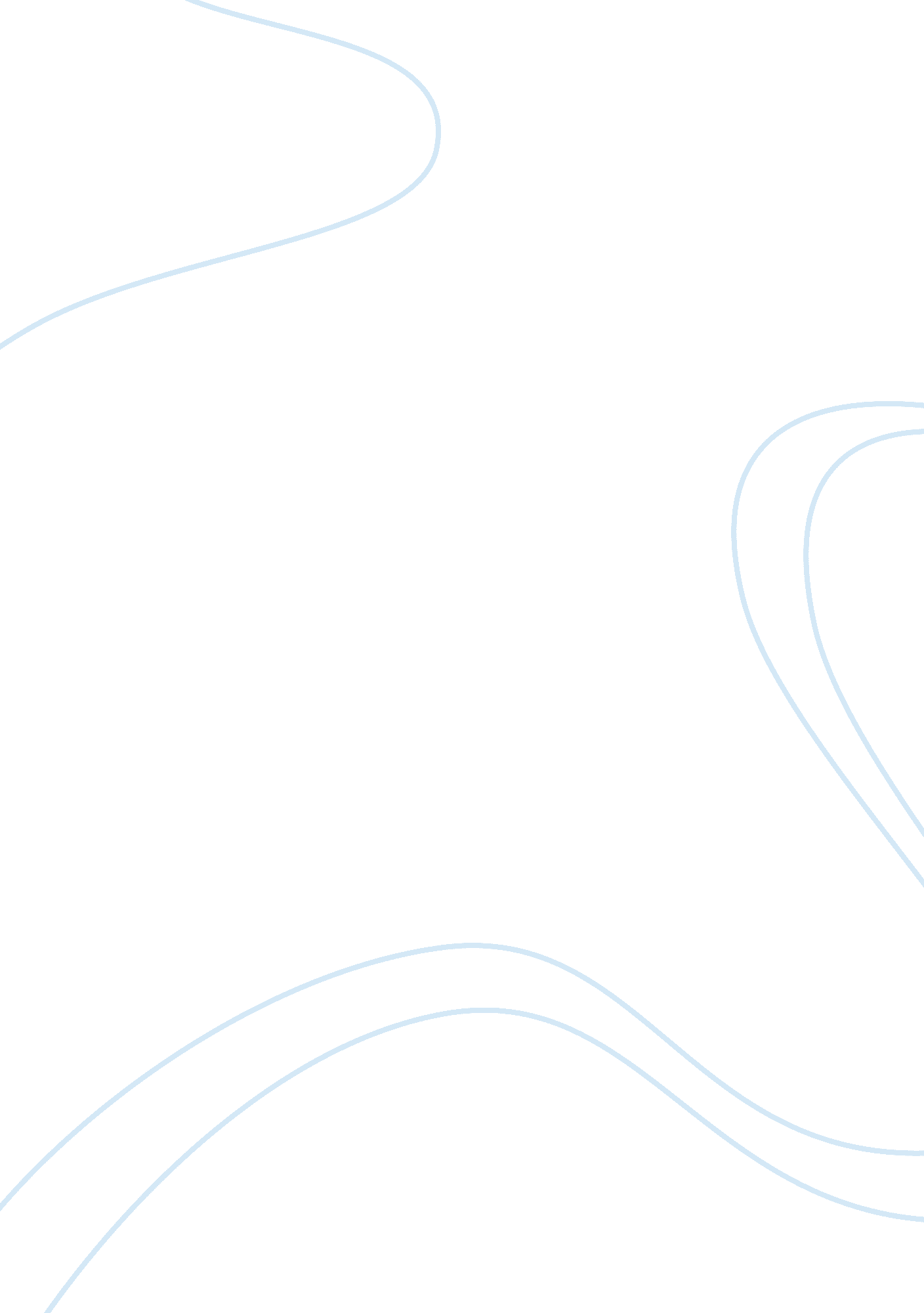 Course syllabus financial managementFinance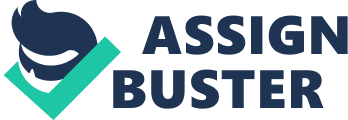 If you miss class some interesting things may also slip away. Students also have to read and research for their homework or assignments. Plan yourself and time carefully from the very beginning of the course before you countering read shocks or frightening. Grading Policy Your course grade will be based on a total of 1 00 possible points: Classroom participation and attendance (10%) Assignment (20%) Quizzes Midterm Examination Final Examination (40%) Total (100%) Your final grade will be based on your performance in homework/ assignments, quizzes, class participation and exams. Please note the dates of the exams listed on the course outline. There will be no makeup exams. An unexcused absence from an exam will be counted as afailurefor that exam. Two unexcused absences from exams will be counted as a failure for the course. There will be no extra credit assignments. The final exam takes the form of two-hour and closed book exam, unless otherwise specified by the instructor, in which will be held in week 18th. However the specific date for this exam will be notified later. The midterm exam will be held in one hour basis and in your regular class during the week 8. There will be periodic quizzes, which are in very two weeks. Quizzes will be announced one week in advance. The quizzes will be given at the end of the class and each quiz will take no more than 15 minutes. The quizzes will generally consist on multiple-choice questions. The lowest grade will not be considered for the computation of your final grade. Performance on these quizzes, as well as your contributions to daily dialogue in class, will be factored into your class participation grade. They will also be used to check class attendance. 